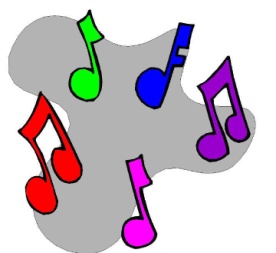 МЕТОДИКА НАСТАВЕ МУЗИЧКЕ КУЛТУРЕ Резултати испита одржаног у јунском року школске 2021/22. године                                                                               Доц. мр  Наташа Вукићевић                                                                               Асистент   Катарина СтанојевићРед. бр.Име и презиме студентабр. индексабр поена1.Тијана Крстић3/1925/40положила2.Милка Копривица8/198/65није положила3.Катарина Шутић20/1934/40положила4.Кристина Јовичић21/1933/40положила5.Бојана Томић22/1931/40положила6.Анастасија Гроздановић25/1925/40положила7.Ана Дамјановић27/1932/40положила8.Милица Петровић32/1913/40није положила9.Марина Живковић36/195/65није положила10.Нина Стефановић41/1914/65није положила11.Оливера Васић56/1913/40није положила12.Андреа Братић59/1932 /40положила13.Тамара Аранђеловић25/1615/65није положила